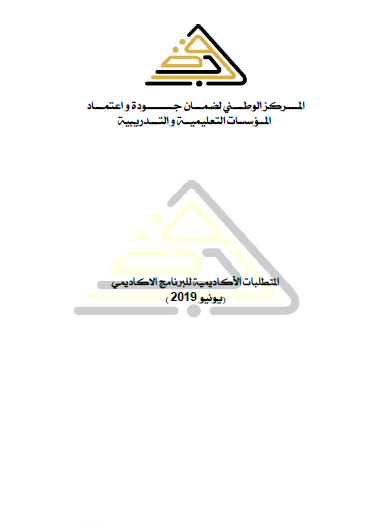 معلومات عامــــــــــــــــة:عدد الساعات الأسبوعية:2-     أهــــــداف البرنامج:3-مخرجات التعلم المستهدفة:أ. المعرفة والفهمب-المهارات الذهنية:ج-المهارات العلمية والمهنية:د-المهارات العامة والمنقولة:4-محتوى المقرر:تكتب الموضوعات العلمية الرئيسية التي يغطيها المقرر, وعدد ساعات الفصل الدراسي المخصصة لتدريس موضوع من المحاضرات، كما تستخدم مصفوفة المقرر لتحديد مخرجات التعلم المستهدفة موزعة على الأسابيع الدراسية.(أنظر الملحق).5-طرق التعليم والتعلم:يجب تحدد الأساليب والطرق المستخدمة في تدريس المقرر, مثل : المحاضرات، الزيارات الميدانية، الأنشطة المعملية، جمع المعلومات، دراسة الحالة، حلقات المناقشة...إلخ.المحاضـــــــــرات عقد مقارنات بين المناطق المختلفة.   3-  التشجيع على خلق فرضيات.     4- تقديم عروض.6-طرق التقييم:يجب التوضيح وبالتفصيل أنواع التقييم المتبعة في عملية تعليم وتعلم المقرر الدراسي, مثل: الامتحانـــــــات ( التحريرية والشفوية)، التقارير ، المناقشات, الأنشطة العلمية...إلخ, مع ضرورة تحديد تاريخ كل تقييم على مدار العام / الفصل الدراسي, والنسبة المئوية لكل أداة تقييم مذكورة من الدرجة الإجمالية للمقرر.7-جدول التقييم:يجب تحديد المواعيد التي يتم إجراء التقييم في أثناء السنة الدراسية/ الفصل الدراسي.8-المراجع والدوريات:9-الإمكانات المطلوبة لتنفيذ المقرر:تذكر جميع الإمكانات والتجهيزات المطلوبة, مثل: قاعات التدريس, التجهيزات المساعدة للتدريس, المعامل , المعدات المعملية، أجهزة الحاسوب، البرمجيات، تسهيلات العمل الميداني...إلخ.منسق المقرر: د. أحمد محمد انديشةمنسق البرنامج: أ. هيفاء عبدالرحمن الشعافيرئيس القسم.: أ. عبدالله محمد أبوفناسالتاريخ : 2019.6.17 ممصفوفة المقرر الدراسي (......................تاريخ الاغريق.....................)1اسم المقرر الدراسي ورمزهتاريخ الاغريق (ت.خ105)2اسم البرنامج التعليميليسانس3منسق المقررد. أحمد محمد انديشة4القسم / الشعبة التي تقدم البرنامجالتاريخ5الأقسام العلمية ذات العلاقة بالبرنامجالسياحة والاثار6الساعات الدراسية للمقرر567متطلبات المقرر8اللغة المستخدمة في العملية التعليميةاللغة العربية9السنة الدراسية/ الفصل الدراسيخريف 201910تاريخ وجهة اعتماد المقرر2019.6.17 المجلس العلمي للقسممحاضراتمعاملتدريبمجموع4561. التعرف على جزئية رئيسية في التاريخ القديم وهي حضارة الاغريق.2. التعرف على القيمة الحضارية لتاريخ الاغريق .3.ان يتتبع الطالب المصادر الأثرية للتاريخ الاغريقي.4.القدرة على فهم مدى تأثير الحضارة الإغريقية على الحضارات المعاصرة واللاحقة لها..1أيحدد الإطار الجغرافي والزماني المتعلق بحضارة الإغريق .2أيرسم الطالب فكرة عامة عن التاريخ الإغريقي.أ3 يعدد الطالب المصادر الأثرية والكتابية المعنية بتاريخ الإغريق.أ4يشرح الطالب  مدى استفادة الحضارة العربية الإسلامية من العلوم الاغريقية  .ب1يربط علي أساس علمي بين الأحداث المتعاقبة في التاريخ الإغريقي  .ب2 يحلل كافة النصوص المتعلقة بالتاريخ الإغريقي بصورة علمية منهجية .ب3يميز بين النصوص المكتوبة الواقعة والنصوص التي تشوبها الخرافات في التاريخ الإغريقي.ب4يقارن بين الأحداث التي وقعت  في بلاد الإغريق والمعاصرة لها في البلدان المجاورة.1جيشخص الطالب المعلومة التي يتلاقاها.2ج يصمم خرائط لأهم مواقع المدن والمعارك التي لها علاقة بالتاريخ الإغريقي.3جالقدرة على  تلخيص وتحليل أي مشكلة تاريخية وذلك وفق ما درسه.4جالقدرة على إعادة صياغة  الأحداث التاريخية  وفق ما يتم اكتشافه من أثار .1دتنمية مهارات الطلبة في استخدام الكمبيوتر والوسائط التكنولوجية في التواصل والاطلاع والبحث عن المعلومات .2دأن يقوم الطلبة بالعمل في إطار الفريق حتى يكتسب مهارة العمل الجماعي .3دأن يبرز الطلبة قدرتهم على التواصل بصورة مكتوبة وشفهية .د4القدرة على التعبير عن الآراء و الأفكار المختلفة أمام الزملاء.الموضوع العلميعدد الساعاتمحاضرةمعملتمارينمصادر التاريخ الإغريقي.طبيعة بلاد الإغريق وأثارها عليهم.سكان بلاد الإغريق .84الأسطورة والدين عند الإغريق.42حضارات بحر إيجة.42الغزو الدوري بلاد الإغريق.الهجرة إلي سواحل آسيا الصغرى.84دور أثينا في بلاد الإغريق.42النظام الديمقراطي في بلاد الإغريق.42اسبرطة وتنظيمات لوكرجوس.42الألعاب الأولمبية ودورها في حياة الإغريق.42الانتشار والإستيطان الإغريقي.42الصراع مع الفرس.حلف ديلوس.حلف البلوبونيز.42الحروب البلوبونيزية.الصراع بين طيبة واسبرطة.سيطرة فيليب الثاني على بلاد الإغريق84تطرق التقييمتاريخ التقييمالنسبة المئويةملاحظات1امتحان نصفيالاسبوع السابع30%2امتحان شفهيالاسبوع التاسع5%المشاركة والنشاططيلة الفصل الدراسي5%3امتحان عملي-4امتحان نهائي60%5النشاطيحتسب من ضمن 10 %المجموعالمجموع100% رقم التقييمأسلوب التقييمالتاريخالتقييم الأولامتحان شفوي الأسبوع ااتاسعالتقييم الثانيامتحان نصفي تحريريالأسبوع السابعالتقييم الثالثالتقييم الخامسالتقييم السادسالتقييم السابعمناقشة أوراق العملالأسبوع العاشرعنوان المراجعالناشرالنسخةالمؤلفمكان تواجدهاالكتب الدراسية المقررةتاريخ اليونان  الإغريق تاريخهم وحضارتهم   اليونان مقدمة في التاريخ الحضاريتاريخ العالم الإغريقي وحضارتهالتاريخ اليوناني معالم التاريخ اليوناني القديم دراسات في تاريخ الإغريق  محمد كامل عياد سيد أحمد الناصر                                                         لطفي عبدا لوهاب يحي                     فوزي مكاوي عبدا للطيف أحمد علي                                                      عبدا لعزيز إبراهيم                          رجب عبدا لحميد الأثرم                    متوفرة في مكتبات الكلية والقسم  والمكتبات المحلية، بالإضافة إلى توفرها كنسخ الكترونيةتالإمكانات المطلوب توفرهاملاحظات1أجهزة الكمبيوتر:توفير السبورة الذكية. Smart BoardSmart Class Room             الأسبوع الدراسيالمعرفة والفهمالمعرفة والفهمالمعرفة والفهمالمعرفة والفهمالمعرفة والفهمالمهــــــــــــــــــــــــــــــــــــــــــــــــــــــــــــــــــــــــــــــــــــــــــــــــــــــــــــــــــــــــــــــــــــــــــــــــــــــــــاراتالمهــــــــــــــــــــــــــــــــــــــــــــــــــــــــــــــــــــــــــــــــــــــــــــــــــــــــــــــــــــــــــــــــــــــــــــــــــــــــــاراتالمهــــــــــــــــــــــــــــــــــــــــــــــــــــــــــــــــــــــــــــــــــــــــــــــــــــــــــــــــــــــــــــــــــــــــــــــــــــــــــاراتالمهــــــــــــــــــــــــــــــــــــــــــــــــــــــــــــــــــــــــــــــــــــــــــــــــــــــــــــــــــــــــــــــــــــــــــــــــــــــــــاراتالمهــــــــــــــــــــــــــــــــــــــــــــــــــــــــــــــــــــــــــــــــــــــــــــــــــــــــــــــــــــــــــــــــــــــــــــــــــــــــــاراتالمهــــــــــــــــــــــــــــــــــــــــــــــــــــــــــــــــــــــــــــــــــــــــــــــــــــــــــــــــــــــــــــــــــــــــــــــــــــــــــاراتالمهــــــــــــــــــــــــــــــــــــــــــــــــــــــــــــــــــــــــــــــــــــــــــــــــــــــــــــــــــــــــــــــــــــــــــــــــــــــــــاراتالمهــــــــــــــــــــــــــــــــــــــــــــــــــــــــــــــــــــــــــــــــــــــــــــــــــــــــــــــــــــــــــــــــــــــــــــــــــــــــــاراتالمهــــــــــــــــــــــــــــــــــــــــــــــــــــــــــــــــــــــــــــــــــــــــــــــــــــــــــــــــــــــــــــــــــــــــــــــــــــــــــاراتالمهــــــــــــــــــــــــــــــــــــــــــــــــــــــــــــــــــــــــــــــــــــــــــــــــــــــــــــــــــــــــــــــــــــــــــــــــــــــــــاراتالمهــــــــــــــــــــــــــــــــــــــــــــــــــــــــــــــــــــــــــــــــــــــــــــــــــــــــــــــــــــــــــــــــــــــــــــــــــــــــــاراتالمهــــــــــــــــــــــــــــــــــــــــــــــــــــــــــــــــــــــــــــــــــــــــــــــــــــــــــــــــــــــــــــــــــــــــــــــــــــــــــاراتالمهــــــــــــــــــــــــــــــــــــــــــــــــــــــــــــــــــــــــــــــــــــــــــــــــــــــــــــــــــــــــــــــــــــــــــــــــــــــــــاراتالمهــــــــــــــــــــــــــــــــــــــــــــــــــــــــــــــــــــــــــــــــــــــــــــــــــــــــــــــــــــــــــــــــــــــــــــــــــــــــــاراتالمهــــــــــــــــــــــــــــــــــــــــــــــــــــــــــــــــــــــــــــــــــــــــــــــــــــــــــــــــــــــــــــــــــــــــــــــــــــــــــاراتالأسبوع الدراسيالمعرفة والفهمالمعرفة والفهمالمعرفة والفهمالمعرفة والفهمالمعرفة والفهمالمهارات الذهنيةالمهارات الذهنيةالمهارات الذهنيةالمهارات الذهنيةالمهارات الذهنيةالمهارات العلمية والمهنيةالمهارات العلمية والمهنيةالمهارات العلمية والمهنيةالمهارات العلمية والمهنيةالمهارات العلمية والمهنية(ج)                     المهارات العامة والمنقولة(ج)                     المهارات العامة والمنقولة(ج)                     المهارات العامة والمنقولة(ج)                     المهارات العامة والمنقولة(ج)                     المهارات العامة والمنقولةأ.1أ.2أ.3أ.4أ.5ب.1ب.2ب.3ب.4ب.5ج.1ج.2ج.3ج.4ج.5د.1د.2د.3د.4د.51X2XX3XX4X5Xالامتحـــــــــــــــــــــــــــــــــــــــــــــــــــــــــــــــــــــــــــــــــــــــــــــــــان النصفـــــــــــــــــــــــــــــــــــــــــــــــــــــــــــي الأولالامتحـــــــــــــــــــــــــــــــــــــــــــــــــــــــــــــــــــــــــــــــــــــــــــــــــان النصفـــــــــــــــــــــــــــــــــــــــــــــــــــــــــــي الأولالامتحـــــــــــــــــــــــــــــــــــــــــــــــــــــــــــــــــــــــــــــــــــــــــــــــــان النصفـــــــــــــــــــــــــــــــــــــــــــــــــــــــــــي الأولالامتحـــــــــــــــــــــــــــــــــــــــــــــــــــــــــــــــــــــــــــــــــــــــــــــــــان النصفـــــــــــــــــــــــــــــــــــــــــــــــــــــــــــي الأولالامتحـــــــــــــــــــــــــــــــــــــــــــــــــــــــــــــــــــــــــــــــــــــــــــــــــان النصفـــــــــــــــــــــــــــــــــــــــــــــــــــــــــــي الأولالامتحـــــــــــــــــــــــــــــــــــــــــــــــــــــــــــــــــــــــــــــــــــــــــــــــــان النصفـــــــــــــــــــــــــــــــــــــــــــــــــــــــــــي الأولالامتحـــــــــــــــــــــــــــــــــــــــــــــــــــــــــــــــــــــــــــــــــــــــــــــــــان النصفـــــــــــــــــــــــــــــــــــــــــــــــــــــــــــي الأولالامتحـــــــــــــــــــــــــــــــــــــــــــــــــــــــــــــــــــــــــــــــــــــــــــــــــان النصفـــــــــــــــــــــــــــــــــــــــــــــــــــــــــــي الأولالامتحـــــــــــــــــــــــــــــــــــــــــــــــــــــــــــــــــــــــــــــــــــــــــــــــــان النصفـــــــــــــــــــــــــــــــــــــــــــــــــــــــــــي الأولالامتحـــــــــــــــــــــــــــــــــــــــــــــــــــــــــــــــــــــــــــــــــــــــــــــــــان النصفـــــــــــــــــــــــــــــــــــــــــــــــــــــــــــي الأولالامتحـــــــــــــــــــــــــــــــــــــــــــــــــــــــــــــــــــــــــــــــــــــــــــــــــان النصفـــــــــــــــــــــــــــــــــــــــــــــــــــــــــــي الأولالامتحـــــــــــــــــــــــــــــــــــــــــــــــــــــــــــــــــــــــــــــــــــــــــــــــــان النصفـــــــــــــــــــــــــــــــــــــــــــــــــــــــــــي الأولالامتحـــــــــــــــــــــــــــــــــــــــــــــــــــــــــــــــــــــــــــــــــــــــــــــــــان النصفـــــــــــــــــــــــــــــــــــــــــــــــــــــــــــي الأولالامتحـــــــــــــــــــــــــــــــــــــــــــــــــــــــــــــــــــــــــــــــــــــــــــــــــان النصفـــــــــــــــــــــــــــــــــــــــــــــــــــــــــــي الأولالامتحـــــــــــــــــــــــــــــــــــــــــــــــــــــــــــــــــــــــــــــــــــــــــــــــــان النصفـــــــــــــــــــــــــــــــــــــــــــــــــــــــــــي الأولالامتحـــــــــــــــــــــــــــــــــــــــــــــــــــــــــــــــــــــــــــــــــــــــــــــــــان النصفـــــــــــــــــــــــــــــــــــــــــــــــــــــــــــي الأولالامتحـــــــــــــــــــــــــــــــــــــــــــــــــــــــــــــــــــــــــــــــــــــــــــــــــان النصفـــــــــــــــــــــــــــــــــــــــــــــــــــــــــــي الأولالامتحـــــــــــــــــــــــــــــــــــــــــــــــــــــــــــــــــــــــــــــــــــــــــــــــــان النصفـــــــــــــــــــــــــــــــــــــــــــــــــــــــــــي الأولالامتحـــــــــــــــــــــــــــــــــــــــــــــــــــــــــــــــــــــــــــــــــــــــــــــــــان النصفـــــــــــــــــــــــــــــــــــــــــــــــــــــــــــي الأولالامتحـــــــــــــــــــــــــــــــــــــــــــــــــــــــــــــــــــــــــــــــــــــــــــــــــان النصفـــــــــــــــــــــــــــــــــــــــــــــــــــــــــــي الأولالامتحـــــــــــــــــــــــــــــــــــــــــــــــــــــــــــــــــــــــــــــــــــــــــــــــــان النصفـــــــــــــــــــــــــــــــــــــــــــــــــــــــــــي الأول6XX7XX8Xالامتحـــــــــــــــــــــــــــــــــــــــــــــــــــــــــــــــــــــــــــــــــــــــــــــــــان النصفـــــــــــــــــــــــــــــــــــــــــــــــــــــــــــي الثانيالامتحـــــــــــــــــــــــــــــــــــــــــــــــــــــــــــــــــــــــــــــــــــــــــــــــــان النصفـــــــــــــــــــــــــــــــــــــــــــــــــــــــــــي الثانيالامتحـــــــــــــــــــــــــــــــــــــــــــــــــــــــــــــــــــــــــــــــــــــــــــــــــان النصفـــــــــــــــــــــــــــــــــــــــــــــــــــــــــــي الثانيالامتحـــــــــــــــــــــــــــــــــــــــــــــــــــــــــــــــــــــــــــــــــــــــــــــــــان النصفـــــــــــــــــــــــــــــــــــــــــــــــــــــــــــي الثانيالامتحـــــــــــــــــــــــــــــــــــــــــــــــــــــــــــــــــــــــــــــــــــــــــــــــــان النصفـــــــــــــــــــــــــــــــــــــــــــــــــــــــــــي الثانيالامتحـــــــــــــــــــــــــــــــــــــــــــــــــــــــــــــــــــــــــــــــــــــــــــــــــان النصفـــــــــــــــــــــــــــــــــــــــــــــــــــــــــــي الثانيالامتحـــــــــــــــــــــــــــــــــــــــــــــــــــــــــــــــــــــــــــــــــــــــــــــــــان النصفـــــــــــــــــــــــــــــــــــــــــــــــــــــــــــي الثانيالامتحـــــــــــــــــــــــــــــــــــــــــــــــــــــــــــــــــــــــــــــــــــــــــــــــــان النصفـــــــــــــــــــــــــــــــــــــــــــــــــــــــــــي الثانيالامتحـــــــــــــــــــــــــــــــــــــــــــــــــــــــــــــــــــــــــــــــــــــــــــــــــان النصفـــــــــــــــــــــــــــــــــــــــــــــــــــــــــــي الثانيالامتحـــــــــــــــــــــــــــــــــــــــــــــــــــــــــــــــــــــــــــــــــــــــــــــــــان النصفـــــــــــــــــــــــــــــــــــــــــــــــــــــــــــي الثانيالامتحـــــــــــــــــــــــــــــــــــــــــــــــــــــــــــــــــــــــــــــــــــــــــــــــــان النصفـــــــــــــــــــــــــــــــــــــــــــــــــــــــــــي الثانيالامتحـــــــــــــــــــــــــــــــــــــــــــــــــــــــــــــــــــــــــــــــــــــــــــــــــان النصفـــــــــــــــــــــــــــــــــــــــــــــــــــــــــــي الثانيالامتحـــــــــــــــــــــــــــــــــــــــــــــــــــــــــــــــــــــــــــــــــــــــــــــــــان النصفـــــــــــــــــــــــــــــــــــــــــــــــــــــــــــي الثانيالامتحـــــــــــــــــــــــــــــــــــــــــــــــــــــــــــــــــــــــــــــــــــــــــــــــــان النصفـــــــــــــــــــــــــــــــــــــــــــــــــــــــــــي الثانيالامتحـــــــــــــــــــــــــــــــــــــــــــــــــــــــــــــــــــــــــــــــــــــــــــــــــان النصفـــــــــــــــــــــــــــــــــــــــــــــــــــــــــــي الثانيالامتحـــــــــــــــــــــــــــــــــــــــــــــــــــــــــــــــــــــــــــــــــــــــــــــــــان النصفـــــــــــــــــــــــــــــــــــــــــــــــــــــــــــي الثانيالامتحـــــــــــــــــــــــــــــــــــــــــــــــــــــــــــــــــــــــــــــــــــــــــــــــــان النصفـــــــــــــــــــــــــــــــــــــــــــــــــــــــــــي الثانيالامتحـــــــــــــــــــــــــــــــــــــــــــــــــــــــــــــــــــــــــــــــــــــــــــــــــان النصفـــــــــــــــــــــــــــــــــــــــــــــــــــــــــــي الثانيالامتحـــــــــــــــــــــــــــــــــــــــــــــــــــــــــــــــــــــــــــــــــــــــــــــــــان النصفـــــــــــــــــــــــــــــــــــــــــــــــــــــــــــي الثانيالامتحـــــــــــــــــــــــــــــــــــــــــــــــــــــــــــــــــــــــــــــــــــــــــــــــــان النصفـــــــــــــــــــــــــــــــــــــــــــــــــــــــــــي الثانيالامتحـــــــــــــــــــــــــــــــــــــــــــــــــــــــــــــــــــــــــــــــــــــــــــــــــان النصفـــــــــــــــــــــــــــــــــــــــــــــــــــــــــــي الثاني9XX10XX11XX12X13X14X